Name:________________________________________________________ Class:_________________________1) What do you want to do? 答え方: I want to...2) Do you want to...? 答え方： Yes, I do. / No, I don’t.How many Bingos? ______________________________eat ice cream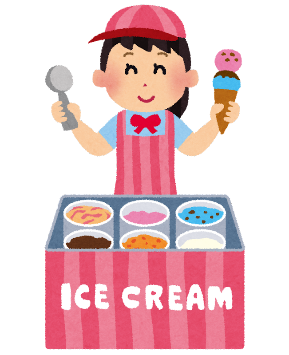 (              )watch a movie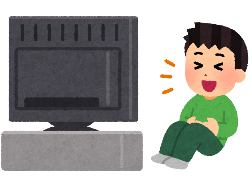 (              )read Harry Potter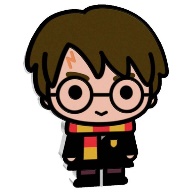 (              )do your homework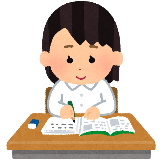 (              )play sports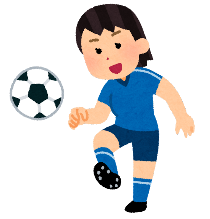 (              )study social studies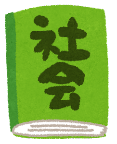 (              )write kanji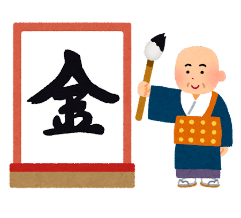 (              )go to Tokyo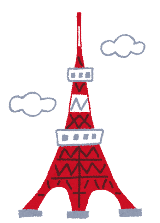 (              )watch Youtube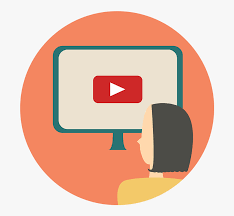 (              )talk with friends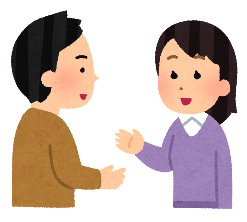 (              )drink hot cocoa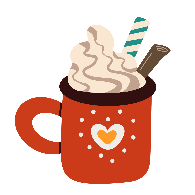 (              )sing at karaoke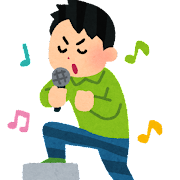 (              )FREE!practice English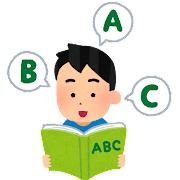 (              )go skiing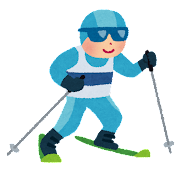 (              )play video games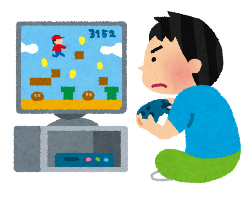 (              )go shopping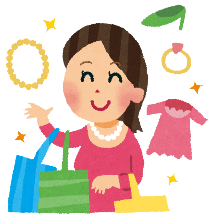 (              )use a smartphone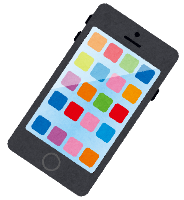 (              )go to a cat café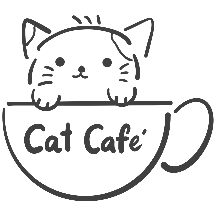 (              )listen to music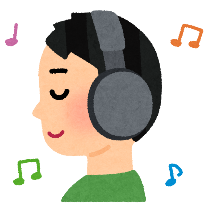 (              )read comic books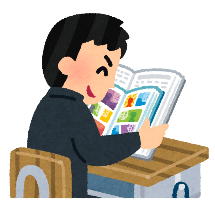 (              )go swimming now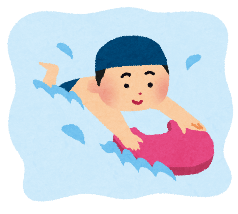 (              )buy a new book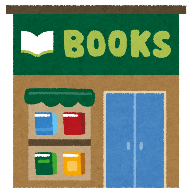 (              )eat lunch now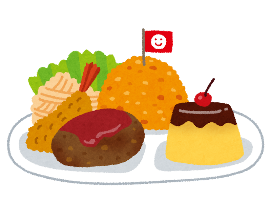 (              )clean your room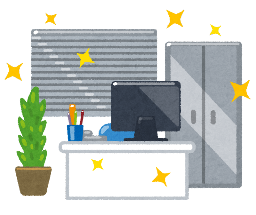 (              )